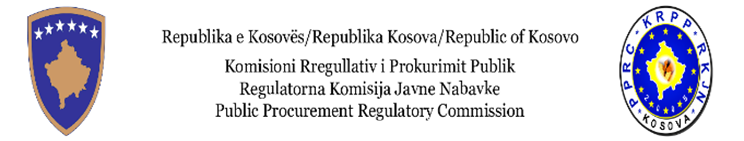 	Trajnimi: Programi themelor profesional për prokurim /2022Dita e tetë/ AgjendaDita e tetë/ AgjendaDita e tetë/ Agjenda09:00-10:30Përgatitja e Dosjes së tenderit10:30-10:45Pauza për Kafe15 min10:45-12:00Përmbajtjen standarde e dokumenteve të tenderit12:00-13:00Pushimi i drekës60 min 13:00-14:00Rregullat specifike për përgatitjen e dokumenteve të tenderit14:00-14:15Pauza për Kafe15 min14:15-15:00Pyetje - Diskutime . 